Torneo di Natale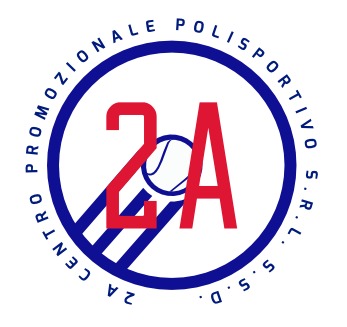 Il giorno Venerdì 28 Dicembre ritrovo alle ore 14:30 Polisportiva 2AGiocatori:Atrei FrancescoCiaramelli TommasoBaldacchini PaoloBessi GiuliaBogani BrandoChong SarahConsorti EmmaGuida GiovanniGulioso AliceDe Luca PietroFontana  LorenzoLastrucci LeonardoForino FlaviaMazzadi LorenzoForino FabiannaMazzinghi AndreaFratoni CristianMigliori ElisaGalante GiovanniMigliori NiccolòPatanè LetiziaCartoni DiegoRen GiadaZanco FilippoRinaldi AliceVignolini BiancaRocca NiccolòTroiano MatteoSandhu Dilrahj